Mẫu số 02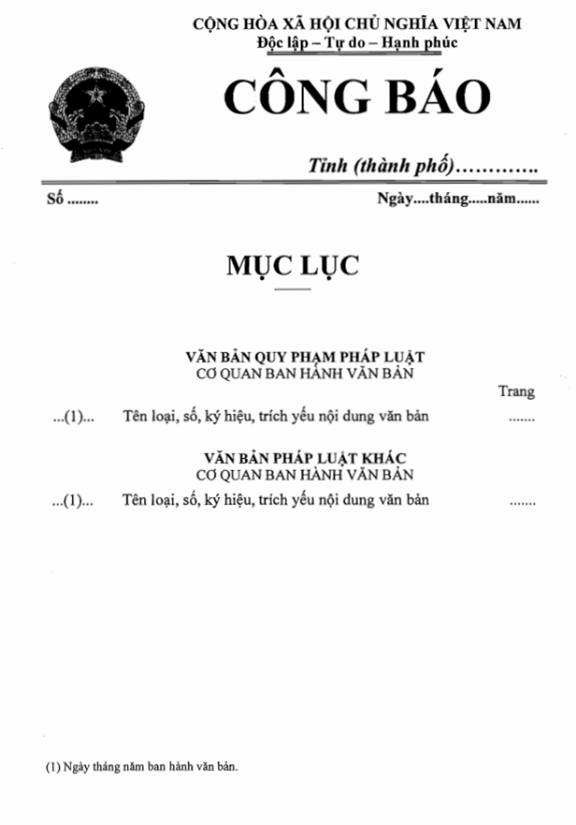 